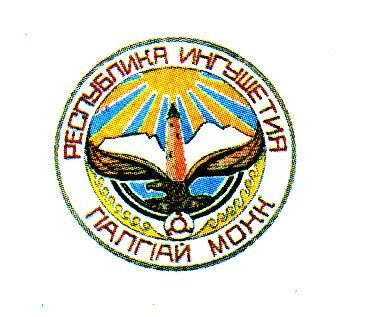 ГIАЛГIАЙ  РЕСПУБЛИКАЗАКОНГIалгIай Республика цхьайолча законодательни акташта хувцамаш юкъедахьара хьакъехьаТIаийцадГIалгIай РеспубликаХалкъа Гуллама	                                            2016 шера 28 июнеСтатья 1«ЦIера кхерамзленах» долча 2002 шера 4 декабрерча №52-РЗ йолча ГIалгIай Республика  Закона (газет «ГIалгIайче», 2002, 19 декабря; 2003, 11 июне; 2005, 2 июне; 2007, 13 январе, 21 июне; 2008, 18 ноябре; 2009, 27 январе, 23 июне; 2014, 8 ноябре; 2016, 9 феврале)  юкъехьо  Iобелгалдаь хувцамаш:7 статьяй 2 даькъа ийслагIча абзаце дешаш «цIераш ювларца къовсам лоаттабеш» хувца дешашца «цIераш ца ювлийтарца профилактика яр а царца къовсам лоаттабар а»;9 статьтяй 2 даькъа шоаллагIча абзаце дешаш «кхоачо яра» дIадаха.Статья 2«Бахархои доазонаши Iаламани техногеннии чоалханерча хьалех лородарах» долча 2010 шера 27 февралерча №9-РЗ йолча ГIалгIай Республика  Закона (газет «ГIалгIайче», 2010, 18 марте; 2011, 12 апреле; 2012, 6 декабре; 2013, 15 июне, 7 ноябре; 2014, 6 мае, 31 декабре; 2015, 7 мае) юкъехьо  Iобелгалдаь хувцамаш:4 статье: а) хьалхарча даькъа тIатохар де дешашца:«, цу даькъе хин объекташ тIа наьха кхерамзле Iалашъяр»;б) 2 даькъа 1 пункта тIатохар де дешашца «, цу даькъе хин объекташ тIа наьха кхерамзле Iалашъяр»;в) 3 даькъе дешаш «низии средствии оттам» хувца дешашца «урхал дара органий, низии средствии оттам».2) 4¹статья укх редакце дIаязъе:«Статья 4¹. Чоалханера хьалаш ца хилийтара а дIадахара а цаI йолча паччахьалкхен система доазон подсистема урхал дара органии низии органаша функционировать дарЧоалханера хьалаш ца хилийтара а дIадахара а цаI йолча паччахьалкхен система доазон подсистема урхал дара органии низии органаша функционировать дар, органаш вIашагIъйохк чоалханера хьалаш ца хилийтара а дIадахара а цаI йолча паччахьалкхен система доазон подсистеме урхал дара органии низии органашка хIара лагIа тIа, царца я чоалханера хьалаш ца хилийтара а дIадахара а цаI йолча паччахьалкхен система доазон подсистема урхал дара органии низии координационни органаша, чоалханера хьалаш ца хилийтара а дIадахара а цаI йолча паччахьалкхен система доазон подсистемаш, массаза болх бу урхал дара органаши чоалханера хьалаш ца хилийтара а дIадахара а цаI йолча паччахьалкхен система, органаш доазон подсистема урхал дара органии низии хIара денна урхал дара органаши.Чоалханера хьалаш ца хилийтара а дIадахара а цаI йолча паччахьалкхен система доазон подсистема урхал дара органии низии органаша функционировать дара,  координационни органаш я кхоачашдара Iаьдала федеральни органаша а ГIалгIай Республика  кхоачашдара Iаьдала органаш а, моттигерча шедоалдара органашеи бахархои доазонашеи чоалханерча хьалехи цIера кхерамах а лорадара дIахьош бола къахьегам цхьан бартаца хилийтара вIашагIъехка комиссеш. Чоалханера хьалаш ца хилийтара а дIадахара а цаI йолча паччахьалкхен система доазон подсистема урхал дара органии низии органаша функционировать дара йола массаза болх беш йола урхал дара лаьрххIа органаш я бахархои доазонаши чоалханерча хьалех лорадара, аргIа йола  чоалханера хьалаш ца хилийтара а дIадахара а цаI йолча паччахьалкхен система доазон подсистема урхал дара органии низии органаш.Чоалханера хьалаш ца хилийтара а дIадахара а цаI йолча паччахьалкхен система доазон подсистема урхал дара органии низии органаша функционировать дара хIара денна урхал дара органаш я кхоачашдара Iаьдала федеральни органаш, ГIалгIай Республика  кхоачашдара Iаьдала органаша а бахархои доазонаши чоалханерча хьалех лорадара, чоалханера хьалаш ца хилийтараи дIадахараи белгалдаьча низашта а средствашта а урхал дара хоамаш вIаши хувцара а чоалханерча хьалех бахархошка хоам дIабар кхоачашдара а йола хьакъоастадаьча (юкъеэзача) организацеш (подразделенеш). Чоалханера хьалаш ца хилийтара а дIадахара а цаI йолча паччахьалкхен система доазон подсистема урхал дара органии низии органаша функционировать дар а граждански оборона а (цу даькъе чоалханера хьалаш ца хилийтара а дIадахара а цаI йолча паччахьалкхен система доазон подсистема урхал дара органии низии органаша функционировать дар а граждански оборона а низашка а средствашца а) хIара денна урхал дара органий къахьегама координаци яра кхоачо яр, кхоачашдара Iаьдала федеральни органаш, ГIалгIай Республика  кхоачашдара Iаьдала органаш, моттигерча шедоалдара органаш а организацеша а хоам бара даькъе цхьана къахьегара кхоачо яр бахархои доазонаши чоалханерча хьалех лорадеш граждански оборонах а, иштта бахархой а доазонаш а чоалханерча хьалех лорадарах граждански оборонах а соцамаш т1аэцаш хоам бара новкъостал деш кхоачо ю:федеральни боараме – хIара денна урхал дара орган (Къаман кризисни хьалех урхал дара центр), бахархои доазонаши чоалханерча хьалех лерадара декхараш кхоачашде уполномоченни йолча кхоачашдара Iаьдала федеральни органа лелаеча, Российски Федераце Правительствос оттаяьча аргIах; регионашта юкъерча а региональни а боараме хIара денна урхал дара органаш (кризисни хьалаш долча хана урхал дара центраш) бахархои доазонаши чоалханерча хьалех лораде уполномоченни йолча кхоачашдара Iаьдала федеральни органо, бахархои доазонаши чоалханерча хьалех лораде уполномоченни йолча кхоачашдара Iаьдала федеральни органо оттаяьча аргIах:Чоалханера хьалаш ца хилийтара а дIадахара а йолча йаI йолча паччахьалкхен система доазон подсистема урхал дара органаши низаши болх беш хул боараме:хIара ден къахьегаме – чоалхане хьал оттара кхерам ца хилча;совнагIа кийчо яь – чоалхане хьал хилара кхерам болча хана;чоалхане хьал долча хана – чоалханера хьал хилча а д1адоаккхаш а.Чоалханера хьалаш ца хилийтара а дIадахара а йолча йаI йолча паччахьалкхен система доазон подсистема урхал дара органаша къахьегара аргIа а белгалъяьча органаша хIара ден къахьегаме, чоалхане хьал хилча совнаг1а кийчо яра  боарам  дIаоттабу Российски Федераце Правительствос. Чоалхане хьал эттача, чоалханерча хьалах хиннача зенга хьежжа чоалханера хьалаш ца хилийтара а дIадахара а цаI йолча паччахьалкхен система доазон подсистема урхал дара, чоалханерча хьала классификаци а чоалхане хьалаш оттара куцашка а хьежжа иштта бахархой вахара хьалашта кхерам болча кхыдолча бахьанех а бахархои доазонаши чоалханерча хьалех лорадара совнагIа къахьега дезаш хилча дIаоттабу терко яра боарамех цаI:терко яра объектови боарам – чоалхане хьал долча, организаце низехи средстваехи чоалхане хьал дIадоаккхашхилча организаце кулгалхочун соцамах, нагахьа санна чоалханерча хьала зона цу организаце доазон тIа яле;терко яра моттигера боарам:чоалханера хьал долча нийсъеннача организацей а моттигерча шедоалдара органий поселеней (доазонашка долча) низахи средстваехи чоалхане  хьал дIадоаккхача хана поселене керте латтачун соцамах;чоалханера хьал долча нийсъеннача организацей а моттигерча шедоалдара органий поселеней (доазонашка долча) низахи средстваехи чоалхане  хьал дIадоаккхача хана поселене керте латтачун соцамах, поселенешка юкъера доазув лоацаш шиъ е кхы дукхагIа поселеней доазув е поселеней доазув а поселенешта юкъера доазув лоацаш, нагахьа санна чоалханера хьал дола зона цхьан муниципальни района доазон тIа дале;чоалханера хьал долча нийсъеннача организацей а моттигерча шедоалдара органий поселеней (доазонашка долча) низахи средстваехи чоалхане  хьал дIадоаккхача хана поселене керте латтачун соцамах; терко яра регионални (муниципалитеташта юкъера) боарам – чоалханера хьал организацей, ГIалгIай Республика  моттигерча шедоалдара органий а кхоачашдара Iаьдала органий а низаехи средстваехи дIадоаккхаш хилча шиъ е кхы дукхагIча муниципальни районий е муниципальни района городской округеи доазонаш чулоацача чоалхане хьал дале, нагахьа санна чоалханерча хьала зона ГIалгIай Республика  доазон тIа яле.Кийча хилара лакха боарам е чоалханерча хьала куц оттадича, иштта чоалханерча хьалаш ца хилийтара е дIадаккхара цаI йолча паччахьалкхен система доазон подсистема органашта терко яра боарам оттабича, укх статьяй 8 даькъо белгало яьча паччахьалкхен Iаьдала органо е даржерча саго белгалве йиш я чоалханерча хьала кулгалхо, уж балхаш дIадахьара, Российски Федераце законодательстваца а ГIалгIай Республика  законодательстваца а нийса бехктокхаме а волаш, бахархой а доазонаш а чоалханерча хьалех лорадара совнагIа къахьега а дезаш:чоалхане хьал хилара кхерам болча доазонтIеи иштта чоалханерча хьала зонеи нах а транспортни средстваш а тIакхачара доазув оттаде;чоалханера хьал долчара рузкъан ресурсай резервашта разбронировать дара аргIа белгалъяр, паччахьалкхен рузкъан резерваш ца лаьрхIача;транспортни средстваех, бувзамеи хоам дIабалареи средстваех, иштта паччахьалкхен Iаьдала органий, моттигерча шедоалдара органии организацеи кхыдолча рузкъах  пайда эцара аргIа белгалъяр рузкъах;чоалханера хьал доолча зоне нийсъеннача организацен къахьегам соцабар, нагахьа санна цу организацеи болхлой а цун доазон тIа болча кхыча гражданий а вахара кхераме хьал этта дале; чоалхане хьал оттарах эша кхоачо яр сага а гражданина бокъонаштеи моаршонаштеи доазув тохаш а доацаш, бахархой а доазонаш а чоалханерча хьалех лорадара тIаерзаяь а йолаш, чоалхане хьал ца хилийтараи дIадахараи, цун во Iоткъам лаьгIбара.»; Чоалхане хьал дIадаккхара волча кулгалхочо чоалханера хьал дIадоаккхаш кулгал ду ГIалгIай Республика  кхоачашдара Iаьдала органий моттигерча шедоалдара органии организацеи низаштеи средстваштеи, иштта шоай полномочешца бахархой доазонаши чоалханерча хьалех лорадара полномочеш йолча юкъеэзача кхоачашдара Iаьдала федеральни органий низаштеи средстваштеи. 3) 5 статье:а) 1 даькъе дешаш «чоалхане хьалаш дIадахара балхаш дара кулгалхоша» хувца дешашца «чоалхане хьалаш дIадахара кулгалхоша»;б) 2 даькъе дешаш «чоалхане хьалаш дIадахара балхаш дара кулгалхоша» хувца дешашца «чоалхане хьалаш дIадахара кулгалхоша»;4) 7 статье:а) 1 даькъе шоллаг1ча абзаце дешашта «чоалханерча хьалех» тIехьа тIатохар де дешашца «, цу даькъе хин объекташка а наьха кхерамзле лораяр,»;б) 2 даькъе дешашта «чоалханерча хьалех» тIехьа тIатохар де дешашца «, цу даькъе хин объекташка а наьха кхерамзле лораяр,»;5) 8 статье:а)  2 даькъа тIатохар де 9 пунктаца:«9) бахархой а доазонаш а чоалханерча хьалех лорадара региональни муниципалитеташта юкъера а муниципальни а боараме региональни аргIа дIаоттаю, паччахьалкхен бIарга Iунал дара бахархой а доазонаш а  чоалханерча хьалех лорадара Российски Федераце Правительствос оттаяьпп бIарга Iунал дара аргIа дIалоархIаш;»;б) 2¹ даькъа 8 пункт ший низ дIабаьнна ларх1а;в) 3 даькъа 2 пункт укх редакце дIаязъе:«2) кхоачо ю бахархой а доазонаш а чоалханерча лорадара эша низаш а средстваш а кийчдара, кийчча лоаттадара, иштта бахархой чоалханерча хьалах лорабалара кийчбар;»;10 статье:а)  1 даькъе 3 пункте дешаш «организацей болхлой чоалханерча хьалашка лорабала а эшараш кхоачашде а Iомабар» хувца дешашца «чоалханерча хьалех лорабала организацей болхлой кийчбар»; б) 3 даькъе дешаш «чоалханерча хьалаш дIадахара кулгалхо» хувца дешашца «чоалханерча хьалий кулгалхо»7) 11 статьяйна «чоалханерча хьалех» дешашта тIехьа тIатохар де дешашца «, цу даькъе хин объекташкаа наьха кхерамзле лораяр,»;8) 14 статье:а) 1 даькъе шоллагIча абзаце дешаш «дешара организацешка» хувца дешашца «дешара къахьегам кхоачашбеча организацешка»;б) 3 дакъа укх редакце дIаязде:«3. Паччахьалкхен Iаьдала органий, моттигерча шедоалдара органий а организацей кулгалхой кхыбола болхлои Iомалу чоалханерча хьалашка де дезарашта, дешара организацешка профессиональни дешара керттерча дешара программайх.». 9) 15 статьяй хьалхарча абзаца дешашта «чоалханерча хьалех» тIехьа т1атохар де «, цу даькъе хин объекташка наьха кхерамзле Iалашъяр,». Статья 3									«Паччахьалкхен рузкъанна приватизаци ярах» долча 2003 шера 2 декабрерча №63-РЗ  йолча ГIалгIай Республика Закона (газет «ГIалгIайче», 2003, 9 декабре; 2011, 6 октябре; 2015, 6  октябре) юкъехьо Iобелгалдаь хувцамаш:2 статьяй 2 дакъа укх редакце дIаязде:«2. Паччахьалкхен рузкъа физически а (е) юридически а лицай доалахьа хийрду бекхам беча кIийлен тIа маьхах е паччахьалкхен доалахьа акционерни юкъарлений акцеш, уставни капитале паччахьалкхен рузкъа, е акцеш, паччахьалкхен предприятеш хувцаш хьаяьча боахама юкъарлений уставни капитала доакъош дIалуш.»;2) 6 статьяй 2, 3 доакъошка дош «йийллача» дIадаккха;3) 7 статье:а) 2 даькъе дош «йийллача» дIадаккха; б) 3 даькъе дош «йийллача» дIадаккха;4) 8 статьяй 2 даькъе:а) дош «йийллача» дIадаккха;б) тIатохар де ер чулоацам болча абзацаца:«Паччахьалкхен  рузкъан дIадахача шера приватизаци ярах йола отчет чуоттае еза «Интернете» официальни сайта чу Халкъа Гулламе дIаяларца цхьана.»;5) 11 статьяй 3, 4 пункташка дош «йийлла» дIадаккха;6) 12 статья:а) 3 даькъе дош «йийллача» дIадаккха;б) 4 даькъе:хьалхарча абзаце дош «йийллача» дIадаккха;6 пункте дош «йийлла» дIадаккха;7) 13 статья:а) цIерах дош «йийллача» дIадаккха;б) 1 даькъе дош «йийллача» дIадаккха;в) 2 даькъе:хьалхарча абзаце дош «йийллача» дIадаккха:1 пункте дош «йийллача» дIадаккха;8) 15 статье:а) цIерах дош «йийллача» дIадаккха;б) 1,2 доакъошка дош «йийллача» дIадаккха;9) 16 статье:а) 2 даькъа хьалхарча абзаце дош «эцархочоа» дIадаккха;б) 1 даькъе  дош «йийллача» дIадаккха;10) 18 статье:а) 3 даькъе дешаш «хоам барца кепатоха деза» хувца дешашца «хоам барца юкъе хила деза»;б) 4 даькъе дош «кепатеха» хувца дешашца «Интернет» сете сайташка чуоттадаь»;11) VII керта цIерах дош «йийллача» дIадаккха;12) 19 статье:а) цIерах дош «йийлла» дIадаккха;б) 1-3 доакъашка дош «йийллача» дIадаккха;в) 4-6 доакъашка дош «йийллача» дIадаккха;г) 7 даькъе дош «йийлла» дIадаккха.Статья 4Ер Закон низаца чIоагIденна болх бе долалу ер официально  кепатехача дийнахьа денз.ГIалгIай Республика	Мехкда                                                                            Евкуров Ю.Б.         г. Магас2016 шера «_____»___________         №______